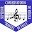 CONSERVATORIO SUPERIOR DE MÚSICA "MANUEL DE FALLA"Nivel Superior – Formación Docente Solicitud de Matricula de COMPOSICIÓN(Marcar con una cruz la/s Carrera/s a la/s que se matricula)         Prof. de Música c/ orientación en COMPOSICIÓN (4 años) Res. N° 2015-516 SSGECP         Prof. de Educación Superior en Música c/ orientación en COMPOSICIÓN (5 años) Res. N°: 2015-531 SSGECPAPELLIDO:……………………………………………………… NOMBRES:……………………………………………………………………          TIPO y N° DE DOCUMENTO:…………………………………………………NACIONALIDAD:……………………………………………………… EDAD:…………… años   FECHA DE NACIMIENTO: . . . /. . . /. . . .       LUGAR:………………….…………………………………….DOMICILIO: ……………………………………………………………………………………………… LOCALIDAD:…………………..…………………….…. CP:……………………. TEL. FIJO:……………………………………Tel.CELULAR:……………………………….………………………. CORREO ELECTRÓNICO:………………………………………………………………….……………………Para cursantes del 1er. año:    A.     El año pasado cursó en este Conservatorio.           Sede: ..................    B.    Ingresa por Equivalencias:                                                                      Proveniente de:……………………………………………………             C.    Ingreso por Examen de Competencias .............................................                                                                              Dejo constancia que estos datos son fehacientes Firma del Alumno y Aclaración ………………………………V° Regencia:V° Registro(*) Asignaturas sin correlatividad.V° RegenciaV° Registro                                                                                                Firma del alumno....................................................................................................                                                          PRIMER   Año (Común a las Carreras de 4 y 5 años)PRIMER   Año (Común a las Carreras de 4 y 5 años)PRIMER   Año (Común a las Carreras de 4 y 5 años)PRIMER   Año (Común a las Carreras de 4 y 5 años)PRIMER   Año (Común a las Carreras de 4 y 5 años)SEGUNDO  Año (Común a las Carreras de 4 y 5 años)SEGUNDO  Año (Común a las Carreras de 4 y 5 años)SEGUNDO  Año (Común a las Carreras de 4 y 5 años)SEGUNDO  Año (Común a las Carreras de 4 y 5 años)SEGUNDO  Año (Común a las Carreras de 4 y 5 años)AsignaturasCódigode CursoDocenteDía/HorarioObservaciones  de RegistroAsignaturasCódigode CursoDocenteDía/HorarioObservaciones  de RegistroPedagogía(*)Educación Sexual IntegralDidáctica General(*)Educación en la DiversidadPsicología Educacional(*)Tic, Sonido y EducaciónTaller: Las Instituciones Educativas como objeto de estudio(*)Didáctica de la Música y Sujetos de los Niveles Inicial y PrimarioTaller: El rol y el trabajo docenteDidáctica de la Música y Sujetos del Nivel SecundarioComposición I (*)a) Taller: Diseño y progra-mación de la enseñanzaOrquestación I (*)b) Taller: Prácticas de la enseñanza en el Nivel InicialArmonía I (*)Armonía IIAcústica (*)FugaElementos Técnicos del Contrapunto I (*)Composición IIHistoria de la Música I(*)Orquestación IIInstrumento Armónico (*)Historia de la Música IICoro Institucional I (*)TERCER  Año (Común a las Carreras de 4 y 5 años) TERCER  Año (Común a las Carreras de 4 y 5 años) TERCER  Año (Común a las Carreras de 4 y 5 años) TERCER  Año (Común a las Carreras de 4 y 5 años) TERCER  Año (Común a las Carreras de 4 y 5 años) TERCER  Año (Común a las Carreras de 4 y 5 años) TERCER  Año (Común a las Carreras de 4 y 5 años) TERCER  Año (Común a las Carreras de 4 y 5 años) TERCER  Año (Común a las Carreras de 4 y 5 años) CUARTO  Año (Solamente profesorado de música: 4 años)CUARTO  Año (Solamente profesorado de música: 4 años)CUARTO  Año (Solamente profesorado de música: 4 años)CUARTO  Año (Solamente profesorado de música: 4 años)CUARTO  Año (Solamente profesorado de música: 4 años)CUARTO  Año (Solamente profesorado de música: 4 años)AsignaturasAsignaturasCódigode CursoCódigode CursoDocenteDocenteDía/HorarioDía/HorarioObservaciones  de RegistroAsignaturasAsignaturasCódigode CursoDocenteDía/HorarioObservaciones  de RegistroHistoria de la Educación ArgentinaHistoria de la Educación ArgentinaOptativa  I (CFG)Optativa  I (CFG)Política EducativaPolítica Educativae) Taller: Prácticas de la ense-ñanza en la Modalidad Artísticae) Taller: Prácticas de la ense-ñanza en la Modalidad ArtísticaFilosofía y Teorías Estéticas (*)Filosofía y Teorías Estéticas (*)La Residencia con distintos sujetos en contextos diversosLa Residencia con distintos sujetos en contextos diversosDidáctica de la Música y Sujetos de la Modalidad Artística IDidáctica de la Música y Sujetos de la Modalidad Artística IComposición IVComposición IVDidáctica de la Música y Sujetos de la Modalidad Artística IIDidáctica de la Música y Sujetos de la Modalidad Artística IIHistoria de la Música ArgentinaHistoria de la Música Argentinac) Taller: Prácticas de la Enseñanza en el Nivel Primarioc) Taller: Prácticas de la Enseñanza en el Nivel PrimarioArmonía IVArmonía IVd) Taller: Prácticas de la enseñanza en el Nivel Secundario  d) Taller: Prácticas de la enseñanza en el Nivel Secundario  Electroacústica IIElectroacústica IIComposición IIIComposición IIIOptativa I (CFE)Optativa I (CFE)Orquestación IIIOrquestación IIIArreglos y Transcripciones IArreglos y Transcripciones IArmonía IIIArmonía IIIFolclore y Música CiudadanaFolclore y Música CiudadanaElectroacústica IElectroacústica IDirección de Coros IDirección de Coros IElementos Técnicos del Contrapunto IIElementos Técnicos del Contrapunto IIHistoria de la Música IIIHistoria de la Música IIIInstrumento Armónico (*)Instrumento Armónico (*) CUARTO Año (Solamente Profesorado Superior: 5 años) CUARTO Año (Solamente Profesorado Superior: 5 años) CUARTO Año (Solamente Profesorado Superior: 5 años) CUARTO Año (Solamente Profesorado Superior: 5 años) CUARTO Año (Solamente Profesorado Superior: 5 años) CUARTO Año (Solamente Profesorado Superior: 5 años) CUARTO Año (Solamente Profesorado Superior: 5 años) CUARTO Año (Solamente Profesorado Superior: 5 años) CUARTO Año (Solamente Profesorado Superior: 5 años) CUARTO Año (Solamente Profesorado Superior: 5 años)QUINTO  Año (Solamente Profesorado Superior: 5 años)QUINTO  Año (Solamente Profesorado Superior: 5 años)QUINTO  Año (Solamente Profesorado Superior: 5 años)QUINTO  Año (Solamente Profesorado Superior: 5 años)QUINTO  Año (Solamente Profesorado Superior: 5 años)AsignaturasCódigode CursoCódigode CursoDocenteDocenteDía/HorarioDía/HorarioObservaciones  de RegistroObservaciones  de RegistroObservaciones  de RegistroAsignaturasCódigode CursoDocenteDía/HorarioObservaciones  de RegistroOptativa  IMetodología de la InvestigaciónDidáctica de la Música y Sujetos del Nivel SuperiorProyecto Integrador Finale) Taller: Prácticas de la enseñanza en la Modalidad ArtísticaLa Residencia con distintos sujetos en Contextos diversosf) Taller: Prácticas de la enseñanza en el Nivel Superior  Composición IVHistoria de la Música ArgentinaArmonía IVElectroacústica IIOptativa I (CFE)Arreglos y Transcripciones IFolclore y Música CiudadanaDirección de Coros I